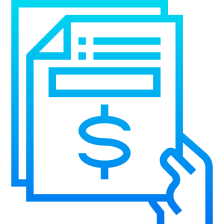 Name:  JOHN SMITHName:  JOHN SMITHName:  JOHN SMITHName:  JOHN SMITHName:  JOHN SMITHYear:Year:<YYYY><YYYY><YYYY><YYYY>BillBillBillDate DueAmountAuto-PayJanJanFebFebMarMarAprAprMayMayJunJunJunJulJulAugAugSepSepOctOctNovNovDecDec1MortgageMortgage21,497.002Car LoanCar Loan8265.503Life InsuranceLife Insurance1042.1045678910111213141516